Månsarps IBK säljer Bingolottos julkalender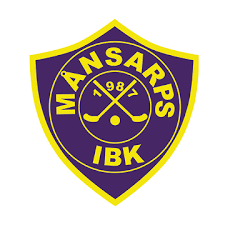 Vill du vara med och stötta Månsarps IBK´s förening. Genom att köpa lotter av en förening bidrar du till att ge barn och ungdomar en aktiv fritid.Pris: 100kr Julkalender Skriv upp dig nedan hur många och vad du vill köpa. 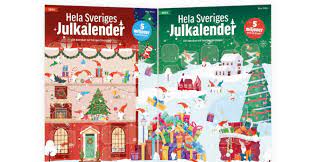 Namn:Antal: